ΣEΜΙΝΑΡΙA ΠΡΟΓΡΑΜΜΑΤΙΣΜΟΥ ΣΕ ΓΛΩΣΣΑ C# ΚΑΙ ΕΙΣΑΓΩΓΗ ΣΤΟ ΛΟΓΙΣΜΙΚΟ MSOLVEΤο Εργαστήριο Στατικής & Αντισεισμικών Ερευνών και το MGroup διοργανώνουν σειρά σεμιναρίων με θέμα: «Εισαγωγή στον αντικειμενοστραφή προγραμματισμό σε περιβάλλον C# και στο λογισμικό Πεπερασμένων Στοιχείων MSolve»Το πρώτο κατά σειρά σεμινάριο θα πραγματοποιηθεί την Πέμπτη 9 Μαΐου και ώρα 15:00 – 17:00 στο PC Lab του Εργαστηρίου Στατικής και Αντισεισμικών Ερευνών στη Σχολή Πολιτικών Μηχανικών ΕΜΠΠαρακαλούνται οι ενδιαφερόμενοι να αποστείλουν τα στοιχεία τους με email στη Γραμματεία του Εργαστηρίου στη διεύθυνση eboni@central.ntua.gr , υπόψιν κας Μπόνη Ελεάνας.Για περισσότερες πληροφορίες, επισκεφθείτε τον ιστότοπο του MGroup (mgroup.ntua.gr) ή επικοινωνήστε εδω: Β. Παπαδόπουλος, Αναπλ. Καθηγητής ΕΜΠ: vpapado@central.ntua.gr, 210  772 4158ΕΘΝΙΚΟ ΜΕΤΣΟΒΙΟ ΠΟΛΥΤΕΧΝΕΙΟΣΧΟΛΗ ΠΟΛΙΤΙΚΩΝ ΜΗΧΑΝΙΚΩΝΕΡΓΑΣΤΗΡΙΟ ΣΤΑΤΙΚΗΣ& ΑΝΤΙΣΕΙΣΜΙΚΩΝ ΕΡΕΥΝΩΝΠΟΛΥΤΕΧΝΕΙΟΥΠΟΛΗ ΖΩΓΡΑΦΟΥ, 157 80, ΑΘΗΝΑ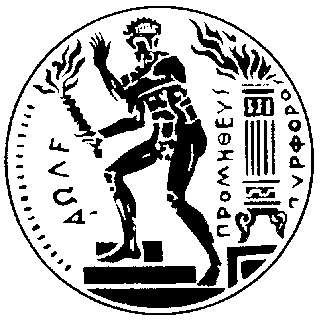 NATIONAL TECH. UNIV. OF ATHENS ANALYSIS& ANTISEISMIC RESEARCHZOGRAFOU CAMPUS, GR.-157 80 , ΠΡΟΓΡΑΜΜΑ ΣΕΜΙΝΑΡΙΩΝΠΡΟΓΡΑΜΜΑ ΣΕΜΙΝΑΡΙΩΝΠΡΟΓΡΑΜΜΑ ΣΕΜΙΝΑΡΙΩΝΗΜΕΡΟΜΗΝΙΑΩΡΑΘΕΜΑΠΕΜΠΤΗ 9/515:00 - 17:00Εισαγωγή στην αντικειμενοστραφή ορολογία, γραμματική και συντακτικό της C#ΠΕΜΠΤΗ 16/515:00 - 17:00Εισαγωγή στο .ΝΕΤ framework και στο περιβάλλον του Visual Studio (συγγραφή, μεταγλώττιση, αποσφαλμάτωση)ΠΕΜΠΤΗ 23/515:00 - 17:00Εισαγωγή στην επίλυση γραμμικών συστημάτων, παραγοντοποίηση, μπρος και πίσω αντικατάσταση, βιβλιοθηκη LinearAlgebra του MGroupΠΕΜΠΤΗ 30/515:00 - 17:00Εφαρμογή στην επίλυση ράβδου δικτυώματος και ολόκληρου δικτυώματοςΠΕΜΠΤΗ 6/615:00 - 17:00Εισαγωγή στο λογισμικό MSolve